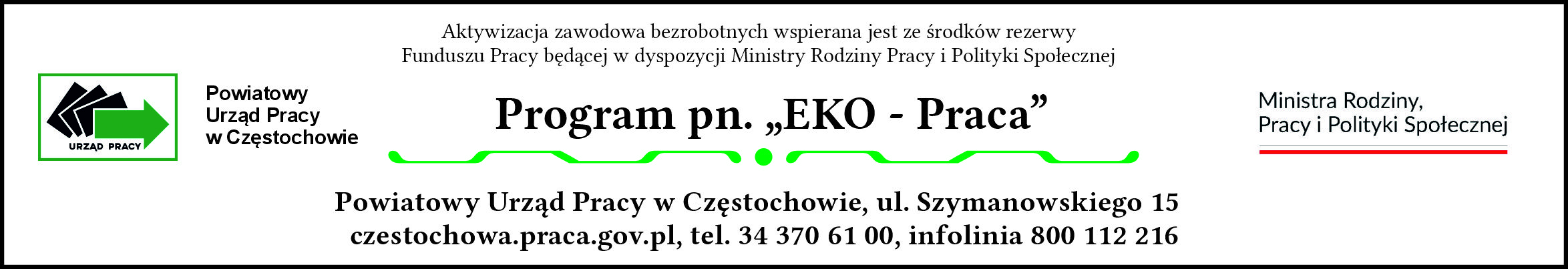 Częstochowa, dn.		pieczęć lub dane Pracodawcybank i nr konta	POWIATOWY URZĄD PRACYw CzęstochowieWNIOSEKo zwrot kosztów w związku z zatrudnieniem bezrobotnych na robotach publicznych za miesiąc	Wniosek dotyczy umowy numer	zawartej w dniu	Ogólna kwota podlegająca refundacji poniesiona na	bezrobotnych wynosi	, w tym na koszty ZUS	czytelny podpis PracodawcyZałączniki: lista płac, potwierdzenie wypłaty wynagrodzenia, lista obecności, opłaty ZUS, deklaracje DRA i RCA, RSA, ZLA, opłaty PIT-4 – kserokopieOryginały dokumentów do wgląduNazwisko i imięData zatrudnieniaWysokość wynagrodzenia podlegająca refundacji% wypad-kowe% ZUS ogółemSkładka ZUSWynagrodzenie choroboweOgółem do refundacji